Собранная во время цветения и плодоношения высушенная трава с корнями дикорастущего и культивируемого однолетнего травянистого растения якорцев стелющихся – Tribulus terrestris L., сем. парнолистниковых – Zygophyllaceae.ПОДЛИННОСТЬВнешние признаки. Цельное сырье. Смесь цельных или частично измельченных листьев, стеблей, корней, а также цельных или распавшихся плодов. Стебли длиной до 60 см, бороздчатые. Листочки продолговатые, частично свернувшиеся или изломанные, длиной до 1,2 см, шириной до 0,5 см с видимым в лупу беловатым опущением с нижней поверхности. Плоды дробные, состоящие из 5 (реже 3-4) звездчато расположенных плодиков диаметром до 2 см с морщинистой оболочкой и острыми твердыми шипами 2-4 шипами; реже встречаются отдельные треугольные плодики.Цвет стеблей зеленовато-желтый, листьев – зеленый, черешков и плодов – светло-зеленый. Запах слабый, характерный.	 Микроскопические признаки. Цельное сырье. При рассмотрении с поверхности листочка должны быть видны клетки верхнего эпидермиса с прямыми или слабоизвилистыми стенками. Клетки нижнего эпидермиса с извилистыми стенками, иногда с четковидными утолщенными боковыми стенками в углах изгибов. Устьица на обеих сторонах листочка, окружены 3-5 клетками (аномоцитный тип). Волоски простые, одноклеточные, толстостенные встречаются преимущественно на нижней поверхности листочка и по краям. В месте прикрепления клетки эпидермиса располагаются радиально, образуя розетку. В клетках мезофилла листочка видны друзы оксалата кальция. При рассмотрении давленого препарата стебля должны быть видны прямоугольные клетки эпидермиса с устьичным комплексом аномоцитного типа, на поверхности встречаются простые, одноклеточные волоски толстостенные и тонкостенные; клетки паренхимы овальной формы; включения в виде друз оксалата кальция; толстостенные механические волокна; проводящие пучки представлены спиральными и кольчатыми сосудами, а также толстостенными древесными волокнами (либриформ).При рассмотрении лепестков с поверхности должны быть видны комбинированные клетки эпидермиса с прямыми или слабоизвилистыми стенками. Волоски простые, одноклеточные встречаются в основном по краям. В мезофилле лепестка видны мелкие друзы оксалата кальция. Клетки эпидермиса чашелистиков с многоугольными боковыми стенками. Устьица аномоцитного типа, расположенные на чашелистиках с наружной стороны. На поверхности чашелистиков имеются многочисленные простые, одноклеточные волоски толстостенные и тонкостенные, образующие в месте прикрепления розетку. Пыльца округлая, шиповатая.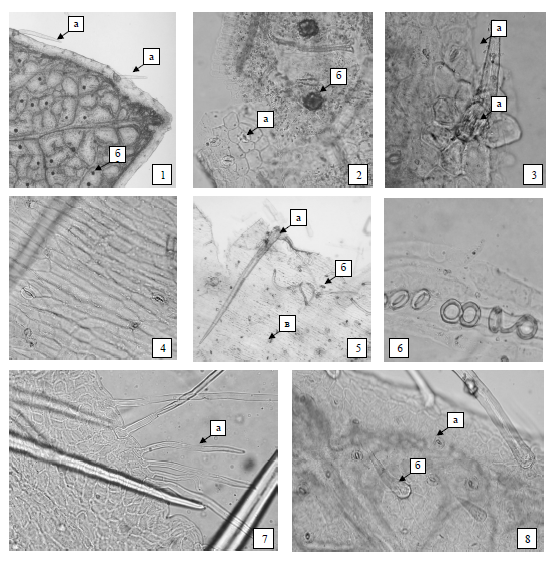 Рисунок – Якорцев стелящихся трава1 – фрагмент эпидермиса листочка: а – простые одноклеточные волоски, б – друзы оксалата кальция (40×); 2 – фрагмент эпидермиса листочка: а – устьичный комплекс аномоцитного типа, б – друзы оксалата кальция (200×); 3 – фрагмент эпидермиса листочка с простым, одноклеточным, толстостенным волоском (а) и радиально расположенными клетками в месте прикрепления волоска (б) (400×); 4 – фрагмент эпидермиса стебля с устьичным комплексом аномоцитного типа (400×); 5 – фрагмент эпидермиса стебля с простым, одноклеточным, толстостенным (а) и тонкостенными волосками (б), друзами оксалата кальция (в) (40×); 6 – кольчатый сосуд(400×); 7 – фрагмент эпидермиса лепестка с простыми, одноклеточными волосками (а) (400×); 8 – фрагмент эпидермиса чашелистика с устьичным комплексом аномоцитного типа (а) и простыми, одноклеточными волосками (б) (400×).Определение основных групп биологически активных веществТонкослойная хроматографияПриготовление растворов.Раствор стандартного образца (СО) протодиосцина. Около 0,004 г СО протодиосцина растворяют в 10 мл метанола и перемешивают. Срок годности раствора не более 6 мес при хранении в прохладном, защищенном от света месте.Около 1,0 г сырья, измельченного до величины частиц, проходящих сквозь сито с отверстиями размером помещают в колбу вместимостью 100 мл, прибавляют 10 мл спирта 80 % и нагревают с обратным холодильником на водяной бане в течение 15 мин. После охлаждения извлечение фильтруют через бумажный фильтр (испытуемый раствор).На линию старта высокоэффективной хроматографической пластинки со слоем силикагеля наносят 20 мкл испытуемого раствора и 10 мкл раствора СО протодиосцина. Пластинку с нанесенными пробами сушат при комнатной температуре, помещают в камеру, предварительно насыщенную в течение не менее 1 ч смесью растворителей бутанол – уксусная кислота ледяная – вода (40:10:20) и хроматографируют восходящим способом. После прохождения фронтом растворителей не менее 80 – 90 % длины пластинки от линии старта, ее вынимают из камеры, сушат до удаления следов растворителей. Пластинку обрабатывают диметиламинобензальдегида спиртовой раствор в хлористоводородной кислоте или раствором диметиламинобензальдегида 1 % выдерживают в сушильном шкафу при температуре 100-105 ºС в течение 3-5 мин и просматривают при дневном свете.На хроматограмме раствора СО протодиосцина должна обнаруживаться зона адсорбции розового цвета.На хроматограмме испытуемого раствора должна обнаруживаться зона адсорбции розового цвета на уровне зоны адсорбции СО протодиосцина; допускается обнаружение других зон адсорбции (фуростаноловые гликозиды).ИСПЫТАНИЯВлажность. Цельное сырье – не более 13 %.Зола общая. Цельное сырье – не более 16 %.Измельченность сырья. Цельное сырье: частиц, проходящих сквозь сито с отверстиями размером 2 мм,  не более 5 %. Посторонние примеси.Органическая примесь. Цельное сырье – не более 1 %.Минеральная примесь. Цельное сырье – не более 1 %.Тяжелые металлы и мышьяк. В соответствии с требованиями ОФС «Определение содержания тяжелых металлов и мышьяка в лекарственном растительном сырье и лекарственных растительных препаратах».Радионуклиды. В соответствии с требованиями ОФС «Определение содержания радионуклидов в лекарственном растительном сырье и лекарственных растительных препаратах». Остаточные количества пестицидов. В соответствии с требованиями ОФС «Определение содержания остаточных пестицидов в лекарственном растительном сырье и лекарственных растительных препаратах». Микробиологическая чистота. В соответствии с требованиями ОФС «Микробиологическая чистота».Количественное определение. Цельное сырье: сумма фуростаноловых гликозидов в пересчете на абсолютно сухое сырье – не менее 0,7 %.Приготовление растворов.Раствор хлористоводородной кислоты в метаноле. 25,0 мл хлористоводородной кислоты концентрированной осторожно смешивают с 50,0 мл метанола и охлаждают до комнатной температуры. Раствор используют свежеприготовленным.Диметиламинобензальдегида раствор 1 %. 0,5 г диметиламинобензальдегида помещают в мерную колбу вместимостью 50 мл, растворяют в 25 мл раствора хлористоводородной кислоты в метаноле, доводят объем раствора тем же растворителем до метки и перемешивают. Раствор используют свежеприготовленным.Раствор кобальта хлорида гексагидрата. В мерную колбу вместимостью 100 мл помещают навеску кобальта хлорида гексагидрата, соответствующую 5,000 г основного вещества. Прибавляют 50 мл воды, 1 каплю хлористоводородной кислоты концентрированной, перемешивают до растворения, доводят объем раствора водой до метки и перемешивают. Раствор используют свежеприготовленным.Калибровочные растворы кобальта хлорида гексагидрата. В отдельные мерные колбы вместимостью 25 мл помещают: 2,5; 5,0; 7,5; 10,0; 12,5; 15,0 мл раствора кобальта хлорида гексагидрата. Доводят объем раствора в каждой колбе водой до метки и перемешивают. Содержание кобальта хлорида гексагидрата в калиброванных растворах: 5,0; 10,0; 15,0; 20,0; 25,0; 30,0 мг/мл. Растворы используют свежеприготовленными.Построение калибровочного графика. Оптическую плотность измеряют калиброванных растворов кобальта хлорида гексагидрата на спектрофотометре при длине волны 515 нм в кювете с толщиной слоя 10 мм. В качестве раствора сравнения используют воду.Строят калиброванный график, откладывая по оси абсцисс значение концентрации калиброванных растворов (мг/мл), а по оси ординат соответствующие им значения оптической плотности. Построение калибровочного графика проводят с периодичностью 1 раз в 3 мес.Условия термостатирования. Термостат заполняют водой и нагревают до температуры 58 + 0,5 оС. Температуру в заданном интервале поддерживают в течение всего испытания. При проведении испытания следят, чтобы уровень воды в термостате был выше уровня реакционной смеси в термостатических колбах.Аналитическую пробу сырья измельчают до величины частиц, проходящих сквозь сито с отверстиями размером 2 мм. Около 5,0 г (точная навеска) измельченного сырья помещают в плоскодонную колбу вместимостью 250 мл, прибавляют 50 мл метанола и взвешивают с погрешностью ± 0,01 г. Колбу присоединяют к обратному холодильнику, нагревают на водяной бане в течение 1 ч. После охлаждения до комнатной температуры до первоначальной массы метанолом. Содержимое колбы фильтруют через бумажный фильтр, отбрасывая первые 10 мл.В две мерные колбы вместимостью 25 мл помещают: в первую - 10,0 мл фильтрат, а во вторую - 10,0 мл метанола. В каждую колбу прибавляют по 10,0 мл диметиламинобензальдегида раствора 1 %, перемешивают в течение 2 мин, закрывают пробками, затем помещают в заранее подготовленный термостат и выдерживают в течение 2 ч.Колбу охлаждают под проточной водой, выдерживают при комнатной температуре в течение 5 мин, доводят объем раствора в каждой колбе метанолом до метки и перемешивают. В результате получают в первой колбе испытуемый раствор, а во второй - раствор сравнения.Через 5 мин измеряют оптическую плотность испытуемого раствора на спектрофотометре при длине волны 515 нм в кювете с толщиной слоя 10 мм, относительно раствора сравнения.По оси ординат калиброванного графика откладывают значение оптической плотности испытуемого раствора и по калибровочной кривой на оси абсцисс определяют концентрацию кобальта хлорида гексагидрата (С).Содержание суммы фуростаноловых гликозидов в пересчете на абсолютно сухое сырье в процентах (Х) вычисляют по формуле: ,где: 	С  количество кобальта хлорида гексагидрата, соответствующее 1 мл испытуемого раствора, найденное по калибровочному графику, в мл; а  навеска сырья, г; 0,00566 - коэффициент пересчета кобальта хлорида гексагидрата в протодиосцин;W – потеря в массе при высушивании, %.Упаковка, маркировка и транспортирование. В соответствии с требованиями ОФС «Упаковка, маркировка и транспортирование лекарственного растительного сырья и лекарственных растительных препаратов».Хранение. В соответствии с требованиями ОФС «Хранение лекарственного растительного сырья и лекарственных растительных препаратов».Якорцев стелющихся траваTribuli terrestris herbaФС Взамен ВФС 42-827-79 ФС Вводится впервые